Глава  администрации                                                                  В.Л.УльяновВЕСТНИКМуниципального образованияШумское сельское поселениеКировского муниципального района Ленинградской областиЗаключениео результатах публичных слушаний по проекту изменений в Правила землепользования и застройки муниципального образования Шумское сельское поселение Кировского муниципального района Ленинградской области27  марта 2019 года                                                                               с. Шум	Настоящее заключение подготовлено на основании протокола публичных слушаний по проекту изменений в Правила землепользования и застройки муниципального образования Шумское сельское поселение Кировского муниципального района Ленинградской области.	Повестка публичных слушаний: Рассмотрение проекта внесения изменений в Правила землепользования и застройки муниципального образования Шумское сельское поселение Кировского муниципального района Ленинградской области (далее – Проект), подготовленного в целях приведения Правил землепользования и застройки МО Шумское сельское поселение в соответствие с требованиями градостроительного законодательства Российской Федерации	.Основание для проведения публичных слушаний: Решение совета депутатов муниципального образования Шумское сельское поселение Кировского муниципального района Ленинградской области № 12 от 12.03.2019 «О проведении публичных слушаний по проекту внесения  изменений в Правила землепользования и застройки муниципального образования Шумское сельское поселение Кировского муниципального района Ленинградской области».Организатор публичных слушаний: Комиссия по подготовке проекта правил землепользования и застройки муниципального образования Шумское сельское поселение Кировского муниципального района Ленинградской области (далее – Комиссия).Сроки проведения публичных слушаний: с 12 марта 2019 года по 27 марта 2019 года. 	Собрание участников публичных слушаний состоялись с 26 марта 2019 года по 27 марта 2019 года в населенных пунктах:Количество участников публичных слушаний: 126 человек.Предложения и замечания по Проекту: В период публичных слушаний, установленный для направления в письменной форме предложений и замечаний, касающихся предмета публичных слушаний, а также в письменной или устной форме в ходе проведения собрания, предложений и замечаний по Проекту от участников публичных слушаний в адрес Комиссии не поступило. Заключение о результатах публичных слушаний:1. Публичные слушания проведены в соответствии с  действующими нормативными правовыми актами Российской Федерации, Ленинградской области, Уставом МО Шумское сельское поселение, Положением о проведении публичных слушаний и общественных обсуждений по вопросам градостроительной деятельности на территории муниципального образования Шумское сельское поселение Кировского муниципального района Ленинградской области», утвержденным решением совета депутатов МО Шумское сельское поселение от 20.04.2018 года № 15, на основании решения совета депутатов муниципального образования Шумское сельское поселение Кировского муниципального района Ленинградской области № 12 от 12.03.2019 «О проведении публичных слушаний по проекту внесения  изменений в Правила землепользования и застройки муниципального образования Шумское сельское поселение Кировского муниципального района Ленинградской области»2. Публичные слушания по проекту изменений в Правила землепользования и застройки муниципального образования Шумское сельское поселение Кировского муниципального района Ленинградской области признаны состоявшимися.3. Комиссия приняла решение рекомендовать администрации Кировского муниципального района Ленинградской области направить документы Проекта в комитет по архитектуре и градостроительству Ленинградской области для утверждения в установленном порядке.Председатель комиссии                                                                                   В.Л. УльяновСекретарь                                                                                                         М.А. Фоменкова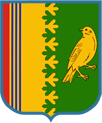   АДМИНИСТРАЦИЯ   МУНИЦИПАЛЬНОГО  ОБРАЗОВАНИЯШУМСКОЕ  СЕЛЬСКОЕ ПОСЕЛЕНИЕКИРОВСКОГО МУНИЦИПАЛЬНОГО  РАЙОНАЛЕНИНГРАДСКОЙ  ОБЛАСТИП О С Т А Н О В Л Е Н И  Еот  18 марта 2019 года № 57О внесении изменений в постановление администрации МО  Шумское сельское поселение   № 11 от  17  января  2019 года  «Об утверждении плана нормотворческой деятельности администрации муниципального образования Шумское сельское поселение  Кировского муниципального района Ленинградской области на первое полугодие 2019 года»Внести в постановление администрации МО Шумское сельское поселение  №  11 от 17 января 2019 года «Об утверждении плана нормотворческой деятельности администрации муниципального образования Шумское сельское поселение  Кировского муниципального района Ленинградской области на первое полугодие 2019 года» следующие изменения в приложение:                                                                                                     Утвержден постановлением        Администрации МО Шумское        сельское поселение                        от 17 января 2019 г. № 11        (приложение)           Планнормотворческой деятельности администрации муниципального образования Шумское сельское поселение Кировского муниципального района Ленинградской области на первое  полугодие 2019 года  4 ВЕСТНИК № 5 (203)                                                                                        28 МАРТА   20192О внесении изменений в постановление администрации МО Шумское сельское поселение № 51 от 27.03.2018 «Об утверждении Положения о предоставлении сведений о расходах муниципальными служащими муниципального образования Шумское сельское поселение Кировского муниципального района Ленинградской области и контроле их расходов »январьЗаместитель главы администрации3О внесении изменений в постановление администрации МО Шумское сельское поселение Кировского муниципального района Ленинградской области 01 августа 2018 года № 137                               «Об утверждении Перечня должностных лиц администрации муниципального образования Шумское сельское поселение Кировского муниципального района Ленинградской области, уполномоченных составлять протоколы об административных правонарушениях»январьЗаместитель главы администрации4Об утверждении административного регламента по  предоставлению муниципальной услуги «Размещение отдельных видов объектов на землях или земельных участках, находящихся в собственности муниципального образования Шумское сельское поселение Кировского муниципального района Ленинградской области  без предоставления  земельных участков и установления сервитутов»майначальник сектора управления имуществом, землей и приватизацией администрации5Об утверждении административного регламента по предоставлению муниципальной услуги «Признание жилого помещения пригодным (непригодным) для проживания, многоквартирного дома аварийным и подлежащим сносу или реконструкции, садового дома жилым домом и жилого дома садовым домом»майначальник сектора управления имуществом, землей и приватизацией администрацииГлавный редактор Иванова В.В.             Учредитель: Совет депутатов муниципального образования Шумское сельское поселение Кировского муниципального района Ленинградской областиАдрес редакции: 187350, Ленинградская область, Кировский район. с. Шум, ул. Советская, д.22Тел. 8 (813)62-54-141Напечатано в соответствии  с представленными к печати материаламиЗаказТираж 100 экз. Распространяется бесплатно1 ВЕСТНИК № 5 (203)                                                                                       28 МАРТА    2019м. Мендово, по адресу: м. Мендово, д.126 марта 2019 года в 08 час. 30 мин.д. Войбокало, по адресу: д. Войбокало, д. 9а26 марта 2019 года в 09 час. 00 мин.д. Рындела, по адресу: д. Рындела, д. 2126 марта 2019 года в 09 час. 30 мин.д. Валдома, по адресу: д. Валдома,   у дома № 1326 марта 2019 года в 10 час. 00 мин.д. Сопели, по адресу:  д. Сопели, у дома № 1526 марта 2019 года в 10 час. 30 мин.д. Койчала, по адресу:  д. Койчала, у дома № 926 марта 2019 года в 11 час. 00 мин.д. Карпово, по адресу: д. Карпово,  у дома № 1826 марта 2019 года в 11 час. 30 мин.2 ВЕСТНИК № 5 (203)                                                                                       28 МАРТА    20192 ВЕСТНИК № 5 (203)                                                                                       28 МАРТА    20192 ВЕСТНИК № 5 (203)                                                                                       28 МАРТА    2019д. Теребушка, по адресу: д. Теребушка,  у дома № 1926 марта 2019 года в 12 час. 00 мин.д. Ратница, по адресу: д. Ратница, у дома № 3526 марта 2019 года в 12 час. 30 мин.д. Гнори, по адресу: д. Гнори, у дома № 1526 марта 2019 года в 13 час. 00 мин.п.ст. Новый Быт, по адресу: п.ст. Новый Быт, у магазина26 марта 2019 года в 13 час. 30 мин.д. Сибола, по адресу: д. Сибола, уд. 1726 марта 2019 года в 14 час. 30 мин.д. Канзы,  по адресу: д. Канзы, у дома № 726 марта 2019 года в 15 час. 00 мин.с. Шум, по адресу:  с. Шум, ул. Советская, д. 3а в  МКУК «СКДЦ «Шум»26 марта 2019 года в 15 час. 30 мин.д. Овдакало, по адресу: д. Овдакало, д.14/1627 марта 2019 года в 08 час. 30 мин.д. Падрила, по адресу: д. Падрила,         у дома № 827 марта 2019 года в 09 час. 00 мин.д. Тобино, по  адресу: д. Тобино, у дома № 327 марта 2019 года в 09 час. 30 мин.п.ст. Войбокало,  по адресу: п.ст. Войбокало, ул. Привокзальная, 26 (у магазина)27 марта 2019 года в 10 час. 00 мин.п. Концы, по адресу: п. Концы, ул. 2-я Карьерная, у д. 927 марта 2019 года в 10 час. 30 мин.д. Концы, по адресу: д. Концы, у дома № 1927 марта 2019 года в 11 час. 00 мин.д. Бабаново,  по адресу: д. Бабаново, у дома № 227 марта 2019 года в 11 час. 30 мин.д. Речка, по адресу: д. Речка, у дома     № 327 марта 2019 года в 12 час. 00 мин.д. Войпала, по адресу: д. Войпала,  у дома № 1527 марта 2019 года в 12 час. 30 мин.д. Пейчала, по адресу: д. Пейчала, у д. 1227 марта 2019 года в 13 час. 10 мин.д. Горка, по адресу: д.Горка,у многоквартирного дома № 227 марта 2019 года в 13 час. 30 мин.д. Пиргора, по адресу: д. Пиргора, у д. 1527 марта 2019 года в 14 час. 00 мин.д. Феликсово, по адресу: д. Феликсово, у д. 1227 марта 2019 года в 14 час. 30 мин.д. Горгала, по адресу: д. Горгала,     у дома № 727 марта 2019 года в 15 час. 00 мин.д. Дусьево, по адресу:  д. Дусьево,   у дома № 7.27 марта 2019 года в 15 час. 30 мин.3 ВЕСТНИК № 5 (203)                                                                                       28 МАРТА    2019№№ппНаименование проектаправового актаСроки выполненияОтветственные за исполнение1О внесении изменений в постановление администрации МО Шумское сельское поселение № 208 от 31.10.2017 «О представлении гражданами, претендующими на замещение должностей муниципальной службы МО Шумское сельское поселение  Кировского муниципального района Ленинградской области, и муниципальнымислужащими МО Шумское сельское поселениеКировского муниципального района Ленинградской области сведений о доходах, об имуществе и обязательствах имущественного характера»Январь Заместитель главы администрации